60 - RIGHT TO PROTEST No fee nor deposit shall be requested for entering a protest, except for protests involving a measurement rule [see also the prescriptions mentioned with rule 64.4 (e)]. 64.4(e) - DECISIONS For protests involving a class rule, the race committee, prior to the measurement, may require a deposit from the parties to cover the measurement costs.67 - DAMAGES Compensations and all other actions arising from damages where a boat is subject to the RRS, shall be governed by the proper jurisdiction and shall not be dealt with by a protest committee. 70.5(a) – DENIAL OF THE RIGHT OF APPEAL This requires the approval of Belgian Sailing prior to the publication of the notice of race. During the event, this approval shall be posted on the official notice board. 78.1 - COMPLIANCE WITH CLASS RULES - CERTIFICATS Any boat belonging to people residing in Belgium that is racing during an event in Belgian waters shall have : ▪ a valid measuring certificate; The race committee shall verify the compliance with these requirements. 88.2 - NATIONAL PRESCRIPTIONS The Notice of Race and Sailing Instructions can only change or delete prescriptions of Belgian Sailing with prior authorization obtained from Belgian Sailing. 91(b) - PROTEST COMMITTEE For the appointment of a jury under appendix N, the written approval by Belgian Sailing is required prior to the event. This approval shall be posted on the official notice board during the race. This approval may be given only if a minimum of 40 % of the proposed jury consist of Belgians (40 % bottom rounded, e.g. 7 x 40 % = 2.8 becomes 2). Belgian members can either be IJ or NJ. APPENDIX G1 - IDENTIFICATION ON SAILS For an event on the national Belgian calendar all boats shall comply with appendix G1. APPENDIX R - PROCEDURES FOR APPEALS AND REQUESTS Requests for appeals shall be sent to Belgian Sailing, either by post at the official Belgian Sailing address, or by mail sent to appeal@belgiansailing.be. See also www.belgiansailing.be for the details of the procedure. P.S. These prescriptions Royal Belgian Sailing Federation are mandatory for regattas in Belgium and shall be part of the Sailing Instructions.ROYAL BELGIANSAILING FEDERATIONvzw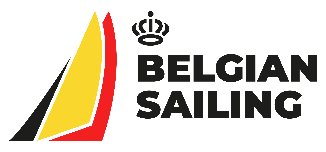 ROYAL BELGIANSAILING FEDERATIONasblDoc. N :RO&RC – Classes-Rules - NRevision1.00Date:14/07/2020WORLD SAILING RRS2021-2024 ADDITIONAL PRESCRIPTIONSROYAL BELGIAN SAILING FEDERATIONWORLD SAILING RRS2021-2024 ADDITIONAL PRESCRIPTIONSROYAL BELGIAN SAILING FEDERATIONWORLD SAILING RRS2021-2024 ADDITIONAL PRESCRIPTIONSROYAL BELGIAN SAILING FEDERATIONPrepared by :RO&RC – Belgian sailing Date:14/07/2020ratified by:                            RvB – Belgian SailingDate: 14/07/2020